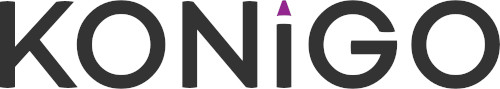 POSLOVNI PLAN ZASAMOZAPOŠLJAVANJEPODACI O PODNOSITELJU ZAHTJEVAOdaberite nadležni područni ured za koji želite podnijeti zahtjevOdgovorImeOdgovorPrezimeOdgovorOIBOdgovorZanimanjeOdgovorDatum rođenjaOdgovorAdresa prebivališta (ulica i broj)OdgovorGrad/mjesto prebivalištaOdgovorKontakt (telefon/mobitel)OdgovorKontakt (e-mail)OdgovorOsnovna škola (mjesto i godina završetka)Odgovor Srednja škola (naziv škole i godina završetka)OdgovorFakultet, magisterij, doktorat (naziv obrazovne ustanove i godina stjecanja diplome)OdgovorOsposobljavanje i usavršavanje (koje ste završili)OdgovorZavršene edukacije za vođenje poslovanja (kao što je npr. računovodstvo, marketing, prodaja, itd. ili neku drugu vrstu edukacije koju smatrate bitnim za poslovanje)OdgovorHobiji i drugi interesiOdgovorRadionica za samozapošljavanje
OdgovorVrsta tražene potpore za samozapošljavanje: OdgovorAko se udružujete s drugom osobom koja također traži potporu, navedite ime i prezime te OIB osobe.Ime i prezime osobe s kojom se udružujeteOdgovorOIB osobe s kojom se udružujeteOdgovorPrethodno poduzetničko iskustvo Naziv poslovnog subjekta (Popunjavaju osobe koje su prethodno imale registriran poslovni subjekt)OdgovorOIB poslovnog subjektaOdgovorDjelatnostOdgovorStatus (Vlasnik/ca / suvlasnik/ca)OdgovorAktivan od OdgovorAktivan doOdgovorPodmirene obveze (Da / Ne)OdgovorKoristio/la sredstva HZZ-a (Da / Ne) OdgovorRazlog prestanka obavljanja djelatnostiOdgovorOPĆI PODACI O BUDUĆEM POSLOVNOM SUBJEKTUVrsta poslovnog subjektaD.o.o.Obrt s paušalnim oporezivanjemObrt – poslovne knjigeJ.d.o.o.Samostalna djelatnostOstaloStruktura vlasništva budućeg poslovnog subjektaJedan vlasnikSuvlasništvo: poslovni udjeli (u postotku):Preuzimanje već postojećeg poduzeća/obrtaNaziv poslovnog subjekta koji se preuzimaOdgovorIme i prezime postojećeg/ih vlasnikaOdgovorOIB poslovnog subjekta koji se preuzimaOdgovorSjedište budućeg poslovnog subjekta (mjesto/grad)OdgovorUnos djelatnosti prema Nacionalnoj klasifikaciji djelatnosti (dalje u tekstu NKD) (Započnite unos i prikazat će Vam se pregled odjeljaka prema područjima djelatnosti (NKD) koje želite registrirati. Klikom na dodaj, pojavit će se odabrana djelatnost. Ukoliko planirate registrirati više djelatnosti, prva odabrana djelatnost smatrat će se primarnom.)OdgovorIznos tražene potpore: OdgovorPOSLOVNI PLAN [UREDI]PODACI O BUDUĆEM PODUZETNIKU I POSLOVNOM SUBJEKTUNavedite kronološki dosadašnje radno iskustvo ostvareno temeljem ugovora o raduNavedite kronološki dosadašnje radno iskustvo ostvareno temeljem ugovora o djelu, studentskog ugovora, ugovora o volontiranju i sl.PREDMET POSLOVANJANavedite koju vrstu poslovnog subjekta namjeravate registrirati i za koju djelatnostOdgovorOpišite kako ste došli na ideju o pokretanju vlastitog posla te povežite s dosadašnjim radnim iskustvom. Navedite zašto smatrate da Vi (i Vaši poslovni partneri) imate znanje i sposobnost da predloženu poslovnu inicijativu učinite uspješnom.OdgovorOpišite detaljno vrstu proizvoda i/ili usluge koju planirate ponuditi tržištu te pojasnite na kojoj lokaciji namjeravate obavljati djelatnost. Ukoliko planirate obavljati više djelatnosti, navedite pojedinosti za svaku od njih.OdgovorBavi li se netko u vašoj obitelji (ili se unazad 12 mjeseci bavio) istom/srodnom djelatnošću? (Da / Ne)OdgovorUkoliko je odgovor DA, molimo u nastavku navedite podatke o obiteljskom poslovnom subjektu.NazivOdgovorOIBOdgovorAdresaOdgovorDjelatnostOdgovorProcjenjujete li da ćete u prvoj godini poslovanja imati potrebu za zapošljavanjem drugih radnika? (Da / Ne / U ovom trenutku ne mogu procijeniti)OdgovorMolimo da obrazložite odgovor.OdgovorSTRUKTURA ULAGANJANavedite u što namjeravate uložiti sredstva u prvoj godini poslovanja – to mogu biti osnovna sredstva i oprema (navesti koja)Tablica 1.1. - Ulaganja sredstvima HZZ-aNavedite u što namjeravate uložiti sredstva u prvoj i drugoj godini poslovanja – to mogu biti osnovna sredstva i oprema (navesti koja), materijal i sirovina potrebni za rad, vozilo, oprema za uređenje prostora, edukacije i sl. Navedene stavke navesti u tablice s obzirom na izvor financiranjaTablica 1.2. - Ulaganja sredstvima iz drugih izvora financiranjaPotreban prostor i dozvole za radPodaci o Vašem poslovnom prostoru: (U vlasništvu / u zakupu / nije potreban)OdgovorNavedite u kojem gradu/mjestu planirate registrirati sjedište budućeg poslovnog subjekta te na kojem području planirate obavljati djelatnost. Ukoliko vam je potreban poslovni prostor, navedite detalje o tome imate li osiguran prostor u svom vlasništvu, vlasništvu obitelji ili ga planirate zakupiti.OdgovorJesu li za obavljanje Vaše djelatnosti potrebne određene dozvole, odobrenja, atesti ili zadovoljavanje minimalnih tehničkih uvjeta? (Da / Ne)OdgovorAko da, koje?OdgovorNavedite koja odobrenja, ateste, licence i sl. još morate ishoditi ili nabaviti.OdgovorNavedite popis opreme i prijevoznih sredstava koje već posjedujete za obavljanje Vaše djelatnosti.	PROCJENA TRŽIŠTA I KONKURENCIJETko su potencijalni korisnici ili klijenti Vaših proizvoda /usluga, te na koji dio tržišta se planirate orijentirati (odrediti lokalitet: grad, županija, država)?OdgovorNavedite na koji način ste procijenili da će Vaši proizvodi/usluge biti prepoznati na tržištu te da ćete imati dovoljno klijenata za uspješno poslovanje?OdgovorNa koji način ćete obavještavati potencijalne kupce/klijente o ponudi svojih proizvoda/usluga? Označite moguće odgovore.PosjetniceUsmena reklama i preporukeBrošure i letciPlaćeni oglasi u novinama i časopisimaNatpisi na vozilimaReklame na radiju i televizijiPoslovni sajmoviDruštvene mrežePlanirate li izradu poslovne web stranice? (Da / Ne, zasad mi nije potrebna / već je u izradi)OdgovorUkoliko je web stranica u izradi ili već postoji, navedite poveznicu (link) iste:OdgovorTržište nabaveImate li dogovorenu suradnju s dobavljačima i budućim poslovnim partnerima? (Da / Ne zasad)OdgovorUkoliko imate dogovorenu suradnju, možete li dostaviti pisane dokaze o istom (predugovore, pisma namjere drugih poslovnih subjekata i sl.)? (Da / Ne zasad)OdgovorZnate li gdje ćete nabavljati potrebnu opremu, materijal, sirovinu i sl. potrebnu za obavljanje Vaše djelatnosti? (Da / Ne zasad)OdgovorMožete li sve potrebno nabaviti u Republici Hrvatskoj ili biste neku robu/usluge radije nabavljali u inozemstvu? (Sve mogu nabaviti u RH/ neka inozemna roba/usluge bolje odgovaraju potrebama mog poslovanja (navedite razlog))OdgovorKonkurencijaTko je Vaša konkurencija? Molimo navedite podatke o Vašim glavnim konkurentima, njihovim prednostima i slabostima u odnosu na Vas.OdgovorPo čemu ćete biti drugačiji od svoje konkurencije? Navedite konkretne aktivnosti kojima ćete privući klijente (izbjegavati fraze “brži, bolji, jeftiniji“).OdgovorInovativnost projektaUvodite li ovim projektom novi ili inovativni proizvod ili tehničko-tehnološki proces?OdgovorPROCJENA PRIHODA[Molimo vas da u tablici nabrojite nekoliko Vaših osnovnih proizvoda ili usluga te njihovu okvirnu cijenu kako bi ste mogli izračunati očekivani prihod u prvoj godini poslovanja. Također je važna procjena količine prodanih proizvoda/usluga u jednom mjesecu (stupac 2) i možete ju odrediti na principu prosjeka: (najbolji mjesec + najlošiji mjesec) / 2.]Tablica 2.1. - Procjena prihoda u prvoj godini poslovanja[Molimo vas da u tablici nabrojite nekoliko Vaših osnovnih proizvoda ili usluga te njihovu okvirnu cijenu kako bi ste mogli izračunati očekivani prihod u drugoj godini poslovanja. Također je važna procjena količine prodanih proizvoda/usluga u jednom mjesecu (stupac 2) i možete ju odrediti na principu prosjeka: (najbolji mjesec + najlošiji mjesec) / 2.]Tablica 2.2. - Procjena prihoda u drugoj godini poslovanjaPROCJENA TROŠKOVA[Ukoliko planirate registrirati trgovačko društvo, navedite očekivanu mjesečnu bruto plaću (neto plaća + doprinosi) i pomnožite s 12 mjeseci. Ukoliko planirate registrirati obrt ili samostalnu djelatnost, navedite iznos mjesečnih doprinosa i pomnožite s 12. Planirate li zapošljavanje drugih osoba u prvoj godini poslovanja, navedite u drugom stupcu očekivanu bruto plaću za tu osobu/osobe (neto plaća + doprinosi) i pomnožite s 12.]Tablica 3.1. - Trošak rada u prvoj godini poslovanja[Ukoliko planirate registrirati trgovačko društvo, navedite očekivanu mjesečnu bruto plaću (neto plaća + doprinosi) i pomnožite s 12 mjeseci. Ukoliko planirate registrirati obrt ili samostalnu djelatnost, navedite iznos mjesečnih doprinosa i pomnožite s 12. Planirate li zapošljavanje drugih osoba u prvoj godini poslovanja, navedite u drugom stupcu očekivanu bruto plaću za tu osobu/osobe (neto plaća + doprinosi) i pomnožite s 12.]Tablica 3.2. - Trošak rada u drugoj godini poslovanja[Molimo navedite ostale očekivane troškove u prvoj godini poslovanja (npr. najamnina, usluge knjigovodstva, potrošni materijal, režijski troškovi, ostala davanja i sl.).]Tablica 4.1. Ostali troškovi u prvoj godini poslovanja[Molimo navedite ostale očekivane troškove u prvoj godini poslovanja (npr. najamnina, usluge knjigovodstva, potrošni materijal, režijski troškovi, ostala davanja i sl.).]Tablica 4.2. - Ostali troškovi u drugoj godini poslovanjaOČEKIVANA DOBIT/DOHODAKProcjena dobiti/dohotkaDa biste izračunali očekivanu dobit u prvoj godini poslovanja, molimo Vas da unesete podatke iz tablice 2.1. i 2.2. koja prikazuje očekivane godišnje prihode te tablica 3.1., 3.2. i 4.1., 4.2. koje prikazuju očekivane godišnje troškove. Neto dobit je Vaša zarada od prodaje proizvoda i usluga koja ostaje nakon što su odbijeni svi troškovi i nakon što je plaćen porez na dobit/dohodak.U svrhu izračuna koristi se okvirna porezna stopa od 20% i ne predstavlja nužno jednu od trenutno važećih zakonskih poreznih stopa. Redak  4. popunjavaju svi podnositelji zahtjeva bez obzira na planirani pravni oblik registracije (obrti, trgovačka društva, samostalne djelatnosti i sl.)Moja očekivana neto dobit (zarada) u prvoj godini poslovanja iznosiOdgovorMoja očekivana neto dobit (zarada) u drugoj godini poslovanja iznosiOdgovorTROŠKOVNIK [UREDI]Iznos potpore za samozapošljavanje određuje se prema djelatnosti koju podnositelji zahtjeva namjeravaju registrirati, a sukladno propisanim kriterijima mjere, pri čemu sve djelatnosti nisu prihvatljive za financiranje.U navedenoj tablici navedite fiksni dio potpore (za obrte s paušalnim oporezivanjem je to 40.000 kn, a za sve ostale vrste poslovnih subjekata 55.000 kn). Ukoliko je traženi iznos potpore veći od fiksnog iznosa, ostatak tablice popunite troškovima koji su vam potrebni za početak poslovanja, a prema popisu prihvatljivih troškova za 2022. godinu. Zbroj troškova u troškovniku ne smije biti manji od iznosa tražene potpore te se u njemu ne smiju nalaziti troškovi koje će podnositelji zahtjeva sami financirati. Svi troškovi navode se s uključenim porezom na dodanu vrijednost samo ukoliko poslovni subjekt nije/neće biti u sustavu PDV-a. Potpora ne mora biti dodijeljena u traženom iznosu.[Kada unosite fiksni dio potpore upišite 'FIKSNI DIO POTPORE' u polje 'Vrsta troška', u polja 'IZNOS BEZ PDV-a' i 'IZNOS S PDV-om' upišite 0]DODACIPRILOZI [DODAJ]	Potvrda o blokadi računa i novčanih sredstava ovršenika na osobno ime podnositelja zahtjeva, ne starija od 7 dana (potvrdu izdaje FINA na zahtjev osobe i bez naplate)Dignuti u FINI, dodatiPonude/predračuni po stavkama troškovnikaDodati ponudeOstali prilozi	Dodati pisma namjere, CV i ostaloRazdoblje zaposlenjaPoslodavacZanimanje - opis poslovaRazdoblje zaposlenjaPoslodavacZanimanje - opis poslovaVrsta ulaganjaIznos (u kn)Fiksni troškovi UKUPNO:Vrsta ulaganjaIznos financiranja (kn)Postojeća oprema/prijevozna sredstvaNaziv proizvoda/uslugeCijena pojedinog proizvoda/ uslugeBroj očekivanih prodaja u jednom mjesecuOčekivani mjesečni prihod od prodaje (pomnožiti stupac 2 i 3)Očekivani godišnji prihod od prodaje (pomnožiti stupac 4 s 12)Naziv proizvoda/uslugeCijena pojedinog proizvoda/ uslugeBroj očekivanih prodaja u jednom mjesecuOčekivani mjesečni prihod od prodaje (pomnožiti stupac 2 i 3)Očekivani godišnji prihod od prodaje (pomnožiti stupac 4 s 12)Trošak rada u prvoj godini poslovanjaMjesečni iznos	Godišnji iznosBruto plaća ili doprinosi za obrtnike / RPOBruto plaća za zaposlenikeUkupni troškovi rada	Trošak rada u drugoj godini poslovanjaMjesečni iznosGodišnji iznosBruto plaća ili doprinosi za obrtnike / RPOBruto plaća za zaposlenikeUkupni troškovi rada	Ostali troškovi u prvoj godini poslovanjaIznos mjesečni (kn)Iznos godišnji (kn)UkupnoOstali troškovi u drugoj godini poslovanjaIznos mjesečni (kn)Iznos godišnji (kn)UkupnoPrva godina poslovanjaDruga godina poslovanjaGodišnji prihodi od prodaje (tablica 2.1. i 2.2.)	Ukupni godišnji troškovi (tablica 3.1. i 3.2. + 4.1. i 4.2.)	Očekivana dobit prije oporezivanja (redak 1. umanjiti za redak 2.)Porez na dobit (redak 3. pomnožiti s 0,20)	Očekivana neto dobit (redak 3. umanjiti za redak 4.)Vrsta troškaIZNOS BEZ PDV - aIZNOS S PDV – omTRAŽENI IZNOS od HZZ-aFiksni trošak0,000,00UKUPNO0,00